Malcolm Walker Award APPLICATION FORM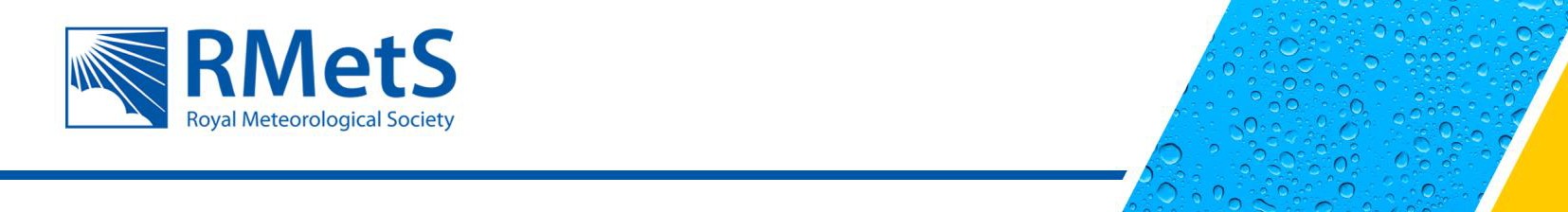 This Application Form is for the Malcolm Walker Award only. Candidates are invited to:Complete this Application FormProvide a Supporting Statement from the Supervisor(s)/Research Group Leader(s) of the submitted research project including information supporting your suitability for the award in terms of:originality of the research;its meteorological/oceanographic content;understanding the historical context;communication skills.Include the name(s) and affiliation(s) of the supervisor(s) supporting the application.Provide a 1 page (max) CV detailing your eligibility as an emerging researcher* and to help assess the place of the submitted project within your research career, including dates and locations of academic achievements and research career to date.* Emerging researchers are defined as students or researchers who have received their highest degree – undergraduate, masters or doctoral – within the past three years (excluding any parental leave falling in that period with up to one year of parental leave time added per child)Candidates and supporters should refer to the full regulations for this award at www.rmets.org/our- activities/awards.Continued…..Brief statement of understanding of historical context of the research (max 200 words):Summary of the research explained in language suitable for a lay audience which has no prior understanding of the topic (max 100 words):Candidate detailsCandidate detailsName:Name:Address:Address:Telephone:Email:Affiliation:Affiliation:Date of application:Date of application:Research ProjectResearch ProjectTitle of research project:Title of research project:Brief statement of the research project - summarising the motivation, methodology and outcomes of the research (max 500 words):Brief statement of the research project - summarising the motivation, methodology and outcomes of the research (max 500 words):